.КИНОПРЕМИЯ «ОСКАР-2018»СЦЕНАРИЙ  ВЫПУСКНОГО ПРАЗДНИКА ДЛЯ ДЕТЕЙПОДГОТОВИТЕЛЬНОЙ  ГРУППЫ «СЕМИЦВЕТИК» 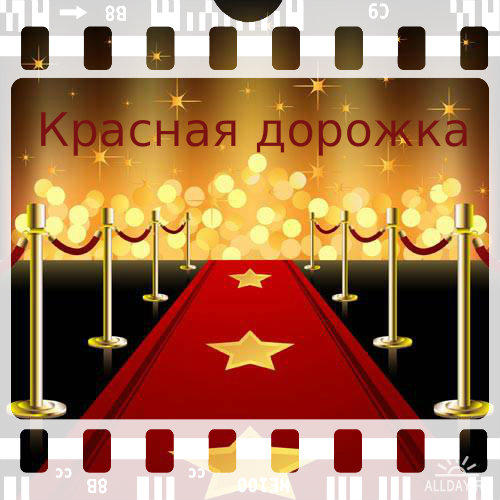                                                                                    Музыкальный руководитель                                                                                                             Ю.В. Дубровинар.п. Кольцово2018КИНОПРЕМИЯ «ОСКАР -2018 »Сценарий  выпускного праздника для подготовительной  группы «Семицветик»Цель: подготовить и провести для выпускников-дошкольников праздничное мероприятие, создать ностальгическую обстановку
Задачи: Образовательные: познакомить детей с традициями выпускных праздников, ввести в лексикон новые термины: выпускник, дошкольник, первоклассник, и т.д. Воспитательные: продолжить прививать уважительное отношение к старшим, поощрять в детях доброту и отзывчивость, умение заметить и сохранить добрую память о людях, с которыми встретился, бережно и уважительно относиться к детскому саду.Развивающие: поощрять в каждом ребёнке творчество и индивидуальность через музыкальное и стихотворное действие, расширять кругозор, улучшать память, внимание, координацию, слух, артикуляцию, улучшать эстетический вкус и обогащать эмоциональную сферу.
Действующие лица.Взрослые: - корреспондент Оскар Лёвушкин - Тарновская Олеся Александровна;        - пират Джек Воробей - Глазырина Екатерина Александровна;        - 1-й ведущий: Петренко Ирина Юрьевна;        - 2-й ведущий: Ахметова Оксана Михайловна.Ход праздника.     Зал украшен, звучит музыка в зал входит корреспондент «Левушкины Вести» Оскар Левушкин, проходит по красной дорожке.Корреспондент: Добрый день дамы и господа! Гости нашего незабываемого праздника! Мы рады вас приветствовать на финальной церемонии премии «Оскар детского сада – 2018». Я, ваш верный слуга, Оскар Левушкин сегодня с вами на этом празднике! Сегодняшняя церемония вручения премии " Оскар" обещает собрать рекордное число кинозвезд. Вы чувствуете, как накален воздух волнением и переживанием. Сегодня по нашей ковровой дорожке пройдет столько знаменитостей нашего детского сада, так что, уважаемые зрители, готовьте свои камеры, фотоаппараты  и свои ладошки для бурных аплодисментов. Но прежде чем они появятся здесь сами, давайте посмотрим, какими они были в начале своей звёздной карьеры. Предлагаем вашему вниманию самые интересные кадры из ретроспективного показа «По страницам прошлого». Внимание на экран! (слайды фотографий от самых маленьких детей до подготовительной группы).А мне подсказывают, что к нам подъехали уже первые номинанты премии. Итак, встречайте главные режиссеры фильма «Планета детства!»Многоуважаемые восхитительные и обворожительные наши воспитатели:  Петренко Ирина Юрьевна! и Ахметова Оксана Михайловна!!!
Звучит гимн «Левушки» и воспитатели по ковровой дорожке проходят в центр зала!Корреспондент: Расскажите про ваш фильм, как вы его создавали?1-й ведущий:Наш фильм – это дети!Наш фильм – это счастье! Наш фильм – это солнечный лучик в ненастье!Его создавали мы долгие годы! И были победы, и были невзгоды!2-й ведущий : Послушайте, если звезды зажигаются - значит это кому-нибудь нужно, значит это необходимо, чтобы каждый вечер над крышами загоралась, хотя бы одна звезда. Сегодня, на нашем празднике зажигается не одна звезда, а целый звездопад новых выпускников нашего сада!1-й ведущий: Уже все готовы, всё готово: Цветы, улыбки и слова. Итак, встречайте в этом зале Виновников большого торжества.2-й ведущий: На красную дорожку приглашаются главные герои фильма «Планета детства»- Выпускники -2018 группы «Семицветик»!1-й ведущий: Приветствуем поименно. На красную дорожку ступают наши выпускники – это: (Ведущие вызывают детей, называют Ф.И.О. Заходят через арку выпускники «по – двое» и «по трое»,  проходят по кругу, встают по 2 стороны).2-й ведущий: Господа, давайте все вместе поприветствуем наших звезд дружными аплодисментами! Перед вами артисты мировой величины!Корреспондент: Главные герои вечера – выпускники – 2018года группа «Семицветик»!!!  Приоткрою вам завесу тайны: наших  дорогих выпускников сегодня ждут сюрпризы, поздравления, подарки и один из гостей  известнейший человек, мировая знаменитость, который прилетел к нам  из далекой заморской страны, скоро появится в нашем зале! Ну, а я  с вашего позволения должен отлучится, по очень важному делу. (корреспондент выходит из зала) 1-й ведущий: Ну, что ж,  уважаемые гости, интригующе покинул нас Оскар Левушкин, а мы продолжаем! 2-й ведущий: У наших артистов сегодня знаменательный день: они не только являются номинантами самой престижной премии, но еще и выпускниками. Совсем скоро наши звезды и звездочки будут сидеть за школьными партами! 1-й ведущий: Мы начинаем наш звездный марафон: Звучат торжественные фанфары.НОМИНАЦИЯ «ЗВЕЗДНАЯ СТРАНА» Дети танцую вальс. После вальса дети встают на полукруг и рассказываю стихотворения.1-й ребенок: Есть чудесная планета,                       Здесь на все свои ответы,                       Здесь игра, веселье, сказка,                       Танец, песня, даже пляска. 2-й ребенок: На планете есть еда,                       Чистый воздух и вода.                       Мы спешим от пап и мам                       К той планете по утрам. 3-й ребенок: И всегда планета эта                       Теплотой сердец согрета                       На планете весь народ                       Очень весело живет! 4-й ребенок: Той планеты нет на карте,                       И в космическом пространстве.                       Очутится каждый рад Вместе:        На планете – Детский сад!5-й ребенок: Было тут нам уютно, красиво,
                       В садик утром мы с радостью шли.
                       Говорим вам всем дружноВместе:         Спасибо!
                       И поклон вам до самой земли!1-й ведущий: Да, детство - самая прекрасная пора и каждый из нас хотел бы хоть на минутку снова там очутиться и сегодня возможно все, следующая НОМИНАЦИЯ «ПЛАНЕТА ДЕТСТВА» Дети поют песню.После песни дети присаживаются на стульчики.2-й ведущий: Детство-это наши сказки и мечты! (обращаясь к детям): Помните, пять лет назад, как ходили в детский сад? (Дети по одному встают у стульчика, читают стих и садятся обратно)5-й ребенок:  Да что вы, мы не ходили,                         В колясках нас возили. 6-й ребенок:  Я, помню, плакал каждый день                         Все маму ждал, в окно глядел.7-й ребенок: Бывало, плохо кушал я,                        Кормили с ложечки меня.8-й ребенок: А помните я из песка                          Большие строил города? 9-й ребенок: Ой, мальчики, не надо!                       Мы все куличики пекли, 10-й ребенок: Любили мы песком кидаться!11-й ребенок: Такими были шалунами,                        Дрались руками и ногами.
1-й ведущий: Совсем как эти малыши,                         Что в гости к вам сейчас пришли. Заходят дети 2-ой младшей группы НОМИНАЦИЯ « СОЛНЕЧНЫЕ ЗАЙЧИКИ»
    Танец  группы «Капитошка»2-й ведущий: Да, ребята, когда-то и вы были малышами. А сейчас вы – выпускники детского сада, а уже осенью пойдёте в школу.  Вбегает Корреспондент щелкает фотоаппаратом в разные стороны:Корреспондент: - Ну вот, все в порядке! Несколько кадров для истории сделал!1-й ведущий: Уважаемый Оскар! Вы нам, позвольте напомнить, обещали какого-то звездного гостя привести, кто же он  расскажите нам, мы заинтригованы?Корреспондент: Он пожелал оставаться ИНКОГНИТО и должен появиться с минуты на минуту! Я встречу его, с вашего позволения! (корреспондент выходит из зала)Звучит пиратская музыка и выходит ДЖЕК ВОРОБЕЙ.Джек Воробей: Гром и молния! Здравствуйте, дорогие мои детишечки! А знаете ли вы, кто я? Тогда я опишу себя стихами, которые, между прочим, я сам и сочинил, укуси меня акула!Я - коварнейший злодей,Мной пугают всех детей,Ношу я пистолет и нож,Учиняю я грабеж.Я то беден, то богат,И ищу все время клад.Отвечайте поскорейКто же я. Джек Воробей!Конечно же, я - известнейший из всех известных пиратов! А вам, не надоело ли дома сидеть под надзором родителей и воспитателей? Вы хотите приключений! Хотите стать настоящими пиратами? Ответы детей.Но пиратами могут быть только очень сообразительные ребята. Я слышал, что вы очень умные и находчивые, коль в школу собрались! Я вот тоже подготовился, собрал портфель!(Вываливает содержимое своего портфеля на стол.)1-й ведущий: Уважаемый пират, а вы уверены, что это всё вам пригодится в школе? Здесь и канат, и компас и очень много всего интересного. Ребята, поможем Джеку, правильно собрать портфель?Ответы детей.МУЗЫКАЛЬНАЯ ИГРА «СОБЕРИ ПОРТФЕЛЬ»(Дети разбиваются на 2 команды, в одно стороне стоят портфели,  в противоположной стол с разными принадлежностями и не только школьными. Задача детей в эстафете выбирать каждый по одному предмету для школы и относить его в портфель. Выигрывает та команда, кто быстрей всех закончит эстафету и допустит меньше ошибок в выборе предмета для портфеля)1-й ведущий: Да, ребята молодцы! Справились с задачей.Корреспондент: Да, меня просили вам передать вот эту коробку! (отдает коробку с портфелями)2-й ведущий: Оскар! Вы как раз вовремя, ведь наша следующая НОМИНАЦИЯ « ШКОЛЬНИЦЫ»Танец девочек с портфелямиДжек Воробей: Гром и молния! Какие вы молодцы, настоящие школьницы. Но вернёмся к нашему вопросу, кто же лучший пират из вас! Вот я сейчас и проверю вашу сообразительность, кто справится тот будет настоящим пиратом. Предлагаю вам разгадать пиратские загадки, которые придумал мой незабвенный дедушка Джонни Золотая Голова, который был не только храбрым, но и очень умным пиратом.Первое задание: «Пиратские загадки».Капитан и семь пиратовПрибыли на остров кладов.С судна на берег сошли,Якорь золотой нашли.Стали поровну делить –Поперек пилой пилить.Сосчитай-ка, попотей,Сколько быть должно частей.(восемь)А с фрегата по опушкеВыстрелил пират из пушки:Пару белок оглушил,Три козявки всполошил,Начала икать кукушка.Скольких напугала пушка?(шесть)Бородатый пират ПетерЛовит рыбу на рассвете.Он поймал трех карасей,Двух лещей и двух гусей.И до вечера считал,Сколько ж рыбы он поймал.(Пять) За столом пираты сидят,В десять глаз на вас глядят.Сколько за столом пиратов? (Пять)Джек Воробей: Обними меня осьминог! Какие же вы славные ребята! Все загадки отгадали! Мы пираты, любим веселье и музыку, поэтому берем в свою команду, укуси меня акула, тех, кто может петь плясать и зажигать! И я вам готов даже отдать наш пиратский клад, если вы и вправду такие таланты, мне не жалко!2-й ведущий: Джек, неужели есть сомнения, вы как раз по адресу,  наши ребята потрясающие артисты, мальчики сейчас вам исполнят настоящий шедевр. Итак, НОМИНАЦИЯ « ЗОЛОТЫЕ СТРУНЫ РОССИИ»Танец мальчиков  с гитарамиКорреспондент: Потрясающе! Какие вы замечательные ребята! Готов зачислить  вас в юнги нашего корабля! Но, сперва хочу убедиться, что вы умеете читать. Умеете? (обращается  к детям)ИГРА «СОБЕРИ СЛОВО»Джек Воробей: И на это раз вы справились! Молодцы! 2-й ведущий: А мы продолжаем нашу церемонию вручения премий,   приглашаются девочки и мальчики.  НОМИНАЦИЯ  «ДЕТСКИЙ САД»Дети исполняют песнюПапы выходят из зала, готовятся на танец с девочками.Джек Воробей: Что  ж команда подбирается, укуси меня акула, что надо!Ребята - просто клад из талантов! Вот еще не помешало бы на судне и настоящих пиратов смелых, сильных, неотразимых и  мужественных…. А куда сбежали наши папы???? Наверное, не выдержали конкуренции! (гордо поднимает голову и поправляет шляпу)1-й ведущий: Джек, вы конечно, звезда мировой величины! Однако прошу, минуточку внимания! Уважаемые гости! Сейчас несомненный хит нашего праздника  НОМИНАЦИЯ « МАЛЕНЬКАЯ ДОЧКА»Танец девочек с папамиДжек Воробей: Как трогательно, вы знаете, не ожидал! Девочки настоящие принцессы! Карамба, вы тронули мое пиратское сердце до глубины души! А папы - несомненные джентельмены!2-й ведущий: Но мы  продолжаем, в такой день и наши педагоги не остались в стороне и конечно тоже приготовили для всех музыкальный подарок.  «ЗАМЫКАЯ КРУГ» Песню исполняет коллектив педагоговДжек Воробей: Вы все достойны  высшей награды! Уважаемые педагоги! приклоняюсь перед вами!  Вы вырастили достойное поколение …пиратов!! Ха-ха! И уверен, что на нашем пиратском судне вам тоже будет, чем заняться!2-й ведущий: Уважаемый Джек, спасибо вам конечно за ваше приглашение, но мы останемся здесь, ведь тут наше место и призвание. А наши дети все-таки отправятся в путешествии, только в страну ЗНАНИЙ!Корреспондент: Уважаемые наши выпускники, хочу пригласить вас в страну знаний прямо сейчас! НОМЕР ОТ РОДИТЕЛЕЙ «ШКОЛЬНИКИ» (СЦЕНКА)Корреспондент: Уважаемый пират, не хотелось бы вас отвлекать от ваших дел, но помнится, вы обещали клад?Джек Воробей: Ладно, ладно, укуси меня акула, хорошо, пират сказал, пират сделал! Я обещал вам КЛАД! Настоящий-пиратский?!Барабанная дробьВНЕСИТЕ МОЙ СУНДУК!Вносят сундук.Здесь не просто клад, здесь, то, что останется на много, много лет вперед в капсуле времени и будет храниться долгие, долгие сотни лет….Здесь  находятся волшебные звезды, которые предсказывают будущее… и сейчас вам предоставляется такая редкая 1 на 1000 лет возможность нашего пиратского гадания!ПРЕДСКАЗАНИЯ «Профессии»(дети вытаскивают звезды, ведущие озвучивают кем станут дети)Джек Воробей:( достает из сундука бутылку, бумагу и делает вид, что записывает все)  Вот я опускаю эту бумагу в бутылку, и она будет хранить память об этом прекрасном дне на долгие, долгие годы! В это время снова входит корреспондентКорреспондент: Я должен запечатлеть это исторический момент! (фотографирует Джека Воробья) Бутылка, (берет у пирата)  будет хранится в нашем музее «Лёвушки». И когда-нибудь настанет час, и вы уважаемые выпускники откроете ее! 1-й ведущий: А сейчас, наша церемония вручения подходит к концу, и наша заключительная НОМИНАЦИЯ «ЗВЕЗДНЫЙ ДОЖДЬ»Дети танцуют флешмоб  ФанфарыПоздравительный блок от родителей педагогам2-й ведущий: Мы начинаем долгожданную церемонию вручения нашим выпускникам премии «Выпускник 2018» и дипломов выпускника детского сада.1-й ведущий:
Вручается первая в жизни награда – 
Диплом «С окончанием детского сада». 
Пускай у вас будет много наград, 
Но первая в жизни дороже, чем клад.2-й ведущий: На церемонию награждения приглашается заведующий детским садом «Лёвушка» Королёва Светлана Викторовна!Вручение дипломов и подарков детям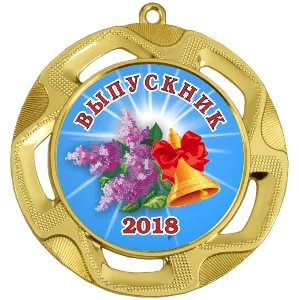                                                                             УТВЕРЖДА Ю                                                                                                         Заведующий МБДОУ «Лёвушка»                                                                             ________________С.В. Королёва                                                                            «___»______________2018г 